                                    WORK BASED LEARNING  Program Application          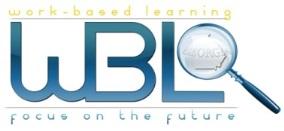 Please save this document as “WBL Application – Your Name” and e-mail it to me at tameka.price@hcbe.net.Personal Data: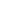 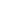 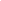 Full Name:                                                                               Email:                                                            Grade: 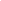 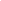 Address:                                                                                            City:                                                     Zip: 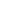 Student Cell Phone:                                           Parent Name:                                                 Parent phone:                       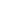 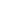 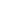 Birthdate:                             Student ID:                             Student email: 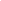 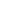 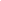 Career Goal (required):  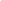 Education: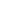 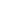 High School you attend (HCHS, NHS, PHS, VHS, WRHS):                 Have you taken any Career-Tech classes?                     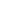 (If “Yes”, list courses):   Pathway Completer (taken all courses in pathway and passed EOPA—Yes or No)?                  If yes, list pathway(s) below. 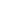 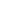 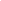 Are you on track for graduation?  (You must have room in your schedule to leave school early each day-Yes or No)    (If “No”, explain) 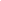 List three teachers who would recommend you for WBL.  (One teacher must be a Career-Tech Teacher)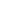 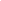 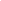 1) 	                                                2)                                                       3) Work Experience: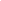 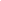 Current worksite:                                                                         Your position/job: Supervisor’s name:                                                                    Work phone:                                    Starting date: 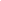 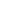 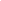 How long have you been at your current position?                                    Pay rate: 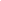 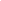 Do you want to use this job for your YAP placement (Yes or No)?  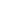 How many WBL periods you would like?   1 (work 5 hours/week)     2 (work 10 hours/week)      3 (work 15 hours/week)  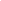 Work History:Do you have your own car to use to get to and from work (Yes or No)?    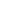 If no, who will provide your transportation?  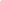 By keying your name in the text box below you are confirming that you are aware of the  WBL Qualifications on this application.  Remember the Teacher Recommendations.  You are also agreeing to participate in the YAP program and have your schedule altered to reflect at least one period of WBL release.  Parent name below reflects consent for the student to participate in the YAP program, so be sure to go over this with your parent/guardian before adding his/her name.  A mandatory parent meeting will take place prior to the first week of school. 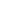                                                                                                                                                                           Student keyed signature   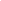                                                                                                                                          Parent keyed signatureBusinessJob TitleDates employedReason for leaving 